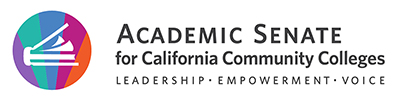 Career and Technical Education Leadership CommitteeJanuary 27, 20222:00 pm – 4:00 pmJoin Zoom Meeting: https://cccconfer.zoom.us/j/3279913568?pwd=MnErRVh4cXVYcHNUZ211NlE4Nm9nZz09MinutesMembers Present: Juan Arzola (Chair), Ginni May (2nd), Amar Abbott, Leticia Barajas, Stephanie Clark, Christie Dam, Rich Harlan, Carina Love, Brian Palmiter, Claudia Ross-Ibarra, Douglas Sallade, Sharon Sampson, Lynn Shaw Liaisons: Debbie Vanschoelandt (ACCE)Guests:Minutes respectfully submitted by Rich HarlanCall to Order and Approval of Agenda Meeting was called to order at 2:06. There were no objections to the approval of the agenda.Approval of Past Meeting Minutes There were no objections to approval of the past meeting minutes.Announcements No announcements. Status of Previous Action Items – see belowCTE Liaison Memos –January Memo update We submitted and posting is imminent.UpdatesLots of funding flows through the Regional Consortia and collaboration would benefit CTE faculty.California Community College Occupational Education (CCCOE) has a conference that is at the same time as ASCCC meeting. CTE Coffee HoursJanuary 13, 2022 | 10:00am to 11:00am
CTE Coffee Hour - DEI - host Sharon Sampson
Register for DEIUpcoming Coffee HoursFebruary 9, 2022 | 9:00am to 10:00am
CTE Coffee Hour - CBE - hosts Leticia Barajas and Brian Palmiter (Brian has a class conflict, Leticia will host)
Register for CBE 
 
March 11, 2022 | 11:00am to noon
CTE Coffee Hour - Teaching with Technology - host Amar Abbott
Register for Teaching with Technology
 
April 27, 2022 | 9:00am to 10:00am
CTE Coffee Hour - Double Duty Gateway Courses - host Stephanie Clark
Register for Double Duty Gateway CoursesCTE Liaison Chats – submitted to ASCCC Exec Feb. meeting as Consent Agenda ItemFebruary 15, 1pm-2pm – How to be an Effective CTE LiaisonMarch 24, 2pm-3pm – CTE and Noncredit; Career and Noncredit Education Institute Career and Noncredit Education Institute planning (meetings ongoing)Googledrive: https://docs.google.com/spreadsheets/d/16DdxjukF_BY15nySbZNCZ6E9epNTOjwlzHWXxAM5Uxc/edit#gid=0 Working on a framework that was identified in the fallHybrid attendance Taking place in Costa Mesa (Orange County) 2022 Career Noncredit Education Institute May 12-14, 2022 Westin South Coast PlazaTheme: Student-Centered Change: A Transformative ExperienceRecommended by NCPTCE and CTELC. Pending approval by ASCCC Exec at Feb. meeting.Action--Breakout Sessions/General Sessions (draft breakout session titles, identify a facilitator, as well as presenters).List of CTE Sessions Lead Organizers identified. Targeting session title and description draft written by Friday, February 4th.Lead Organizers can go to last year in getting ideas: https://www.asccc.org/events/2021-07-07-150000-2021-07-09-220000/2021-curriculum-institute-virtual-eventBaccalaureate Degrees – AB 927 Legislation and Advocacy – Working with the Legislature Keeping your CTE curriculum current. Advisory committee input, local employers, & regional consortia representatives. (The relevance of CTE Curriculum the Processes for updating and revising CTE Courses and Programs) CTE Minimum Qualifications ToolkitLabor Market Information Review on emerging trends for CTE. Rethinking marketing strategies for recruitment to a broader diverse spectrum of students. Credit for Prior learning (CTELC) & CO (Presenters; Amar Abbott)Competency Based Education (CTELC)& COCo-sessions with noncredit committee. Identified Lead Organizer.Strong WorkforceNoncredit CTE ProgramsEnrollment: How can we make it easier for students to enroll? Eliminating student barriers & the Impact of AB 928 on pathways - help students enroll in CTE and/or pre-collegiate/NC courses (Presenters; Leticia Barajas + others) (Is there an exemplary program in our system we can highlight in this breakout?)Staying informed?Outcomes—future agenda itemEvents2022 Part-Time Faculty Institute – Virtual Event February 10-11, 20222022 Accreditation Institute – (Fully virtual) Event February 25-26, 20222022 Spring Plenary Session – Hybrid Event April 7-9, 2022, Burbank, CA2022 Career Noncredit Education Institute May 12-14, 2022 Westin South Coast Plaza AdjournmentStatus of Previous Action ItemsIn ProgressCTE Liaison Chats for 2021-22Career and Noncredit Education Institute Meeting with co-chairs and meeting topics and theme have been agreed upon. See VII. b in agenda above.Completed CTE Coffee Hours scheduled for 2021-22Letter to Liaisons: https://asccc.org/sites/default/files/CTE%20Liaison%20Letter%2010-27-21.pdf  Will be posted as soon as ASCCC new website is finalized.Resolution 21.01 S21 Collaborate with Regional ConsortiaASCCC Executive Board consented to CTELC request to engage in collaboration with Regional Consortia. Resolution 21.02 S21 Prioritizing System Support for the ECE/EDU Education and Human Development SectorRostrum article was submitted by Kathleen White, CCSF and others.